STARŠÍ ŽÁCI – U15  (8+1)Hraje se podle platných Pravidel fotbalu a Soutěžního řádu mládeže a žen FAČR 2019/2020 s uvedenými výjimkami nebo rozdíly. Základní pravidla a organizační ustanovení Hráči : startují hráči ročníku 2007 a mladší (dívky mohou startovat o rok starší) Počet hráčů :  8+1 (sedm hráčů v poli, jeden brankář).Hrací doba : 2x40 min.Hřiště : šířka maximální dle rozměrů hřiště, délka minimálně rovna vzdálenosti mezi PÚ – viz. schéma č. 1 a č. 2 níže a s podmínkou zachování obdélníkového rozměru.Branky : preferujeme 7,32x2,44m. Nejsou–li k dispozici pak 2x5 m, branky jsou vždy opatřené sítěmi a musí být zajištěny proti samovolnému spadnutí. Míč :  velikost č.5.Malá domů : není povolena.Rozehra od pomezní čáry : vhazování rukama.Kop od branky : první volná přihrávka v PÚ, brankář rozehrává míč pouze ze země.Střídání hráčů : Opakované, při přerušení, hráči opouští hřiště v nejbližším možném místě.Ofsajd :  Platí pravidlo o ofsajdu, a to na celé půli hřiště soupeře ( jako v klasickém fotbale – rozdíl oproti MŽ ).Pokutový kop :  Zahrává se 11m od branky ( 7,32x2,44m ) nebo 8m od branky (2x5m ).Tresty : Karty se udělují dle pravidel fotbalu. Při vyloučení hráče (ČK nebo po dvou ŽK) daný tým hráče vystřídá jiným hráčem a hraje ve stejném počtu. Potrestaný hráč již nesmí v utkání nastoupit. Pravidlo I. :   Velikost hřištěHřiště je zkrácená hlavní HP o pokutová území (PÚ). Tzn., že čára PÚ je brankovou čárou. PÚ  je vymezeno čárou, metami či kužely ve vzdálenosti 16m od brankové čáryRohové kopy jsou spojnice postranní a brankové čáry ( označeny kužely nebo praporky ). 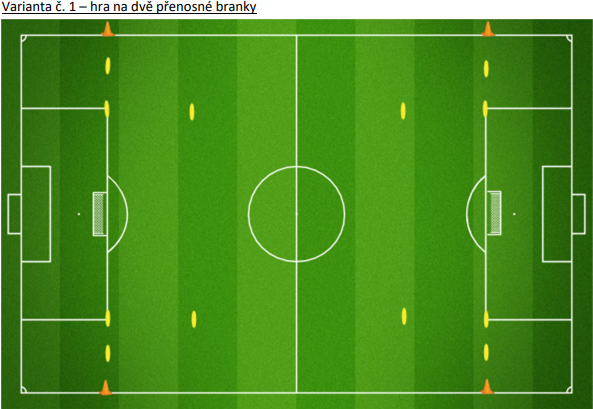 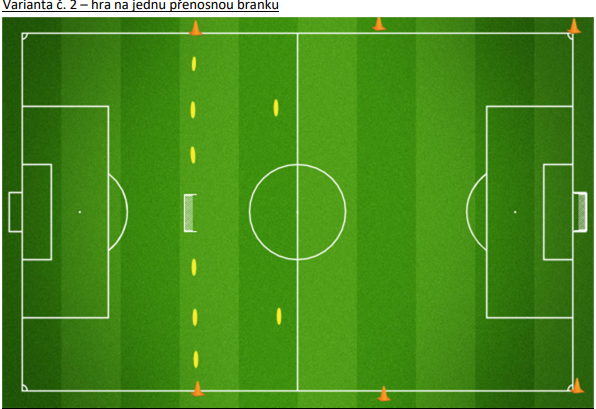 Pravidlo II :   Hra brankáře, rozehra od brányBrankář nesmí chytat úmyslnou malou domů do ruky. V případě zahrání „malé domů“ se kope nepřímý volný kop z místa přestupku, min. ze vzdálenosti 5,5m od branky.Brankář může chytat rukama po celé šíři PÚ.Nahraje-li brankář míč hráči v PÚ, smí být napadán v PÚ až po prvním doteku s míčem. Soupeř při rozehrávce od branky nesmí stát v PÚ.Pravidlo III :  Standartní situace, střídání, ofsajdVhazování se rozehrává vhozením rukama. Bránící hráč stojí nejméně 1m od rozehrávajícího hráče.Pokutový kop se rozehrává ze vzdálenosti 11m od branky ( 7,32x2,44m ) nebo 8m od branky (2x5m ).Střídání hráčů je opakované, při přerušení, hráči opouští hřiště v nejbližším možném místě.Rohové kopy jsou rozehrávány klasicky – spojnice postranní a brankové čáry. Hráči soupeře se nesmějí přiblížit před rozehráním k míči na vzdálenost menší než 9,15 m Pokutový kop se zahrává po faulu v prostoru PÚ.Volný kop - Při provádění volných kopů musí být hráči soupeře nejméně 9,15 m od místa přestupku. Pravidlo IV :  Rozhodčí, přestupek hráčů, diváciV případě nepřítomnosti svazového rozhodčího, má povinnost domácí oddíl zajistit oddílového rozhodčího, který utkání odřídí a zajistí vyplnění zápisu v IS.Každé mužstvo je povinno zajistit při utkání asistenta rozhodčího. Diváci mají zákaz vstupu na hřiště, zůstávají v prostorách vymezených pro diváky.Karty se udělují dle pravidel fotbalu. Při vyloučení hráče ( ČK nebo po dvou ŽK ) daný tým hráče vystřídá jiným hráčem a hraje ve stejném počtu. Potrestaný hráč již nesmí v utkání nastoupit. 